Tesi sperimentale di LaureaTitoloNome Cognome CandidatoRelatore: Nome Cognome – Co-relatore: Nome CognomeAbstract: Un singolo paragrafo di circa 200 parole. Per i research articles, gli abstract devono garantire una completa e pertinente panoramica del lavoro. Utilizza il seguente stile per scrivere l’abstract (senza le parole in corsivo): (1) Background: Colloca l’argomento affrontato in un ampio contesto e sottolinea lo scopo dello studio; (2) Metodi: descrivi brevemente i metodi principali e i trattamenti utilizzati per gli esperimenti; (3) Risultati: Riassumi i risultati principali dello studio; (4) Conclusioni: indica le principali conclusioni o le interpretazioni. L’abstract deve essere una rappresentazione obiettiva dell’articolo e non deve contenere risultati che non sono presenti nel corpo principale del testo, non deve inoltre ingigantire le conclusioni principali.Keywords: keyword 1; keyword 2; keyword 3 (inserisci da 3 a 10 parole chiave specifiche per l’articolo e comuni alla disciplina di riferimento).IntroduzioneL’introduzione deve piazzare lo studio in un ampio contesto e sottolineare perché è importante. Dovrebbe definire lo scopo del lavoro e la sua significatività. Lo stato corrente della ricerca sul campo dovrebbe essere attentamente rivisto e le pubblicazioni chiave sulla materia devono essere citate. Se necessario, sottolineare pure le controversie ed eventuali ipotesi divergenti sull’argomento. Infine, menzionare brevemente lo scopo dello studio e sottolineare le conclusioni principali. Per quanto possibile, rendere l’introduzione comprensibile a tutti i ricercatori al di fuori dell’ambito di ricerca argomento della tesi. le citazioni devono essere numerate in ordine di comparsa nel testo e indicate con numeri all’interno di parentesi quadre – [1] o [2,3] o [4-6]. Alla fine del documento vi sono ulteriori chiarimenti riguardi le citazioni.Materiali e MetodiI Materiali e Metodi devono essere descritti in dettaglio in modo da consentire agli altri di poter replicare e poter speculare sui risultati pubblicati. Prendere nota che le pubblicazioni implicano che tutti i materiali, i dati, i codici e i protocolli inseriti nell’articolo devono essere disponibili per i lettori. I nuovi metodi devono essere descritti in dettaglio mentre i metodi ormai consolidati possono essere brevemente descritti e correttamente citati.Gli articoli che riportano grandi dataset che sono depositati in database pubblici devono specificare dove questi dati sono stati depositati e fornire eventuali accession number. Gli studi sperimentali che coinvolgono animali o umani, e altri studi che richiedono approvazione da parte del Comitato Etico, devono indicare l’autorità che emetta l’approvazione e il corrispondente codice.RisultatiQuesta sezione potrebbe essere divisa in sottocategorie. Dovrebbe fornire una concisa e precisa descrizione dei risultati sperimentali, la loro interpretazione, così come le conclusioni sperimentali che possono essere tratte.Sottosezione3.1.1 Sotto-sottosezioneGli elenchi puntati devono essere così rappresentati:Primo punto;Secondo punto;Terzo punto.Le liste numerate devono essere aggiunte come di seguito:Primo elemento;Secondo elemento;Terzo elemento.Il testo continua qui.3.2 Figure, Tabelle e SchemiTutte le figure e le tabelle devono essere citate nel corpo principale del testo come Figura 1, Tabella 1, ecc.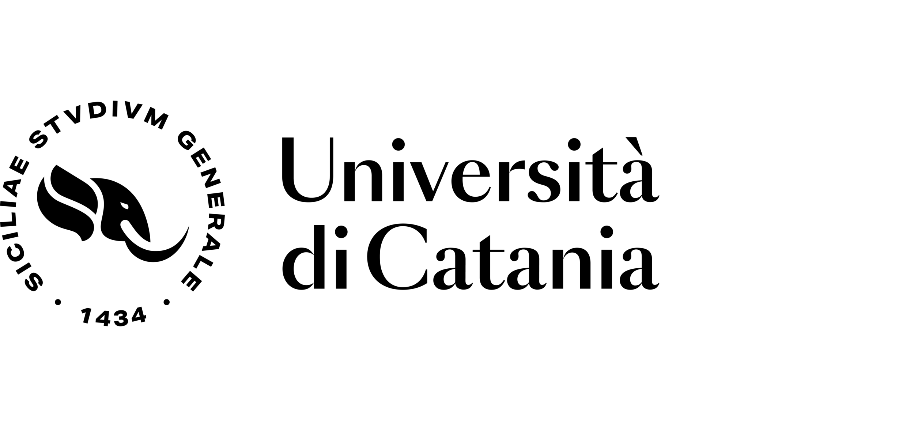 Figura 1. Questa è una figura.Tabella 1. Questa è una tabella. Le tabelle devono essere posizionare vicino al punto in cui sono state citate per la prima volta.                                                            1 La tabella può contenere delle noteIl testo continua qui (Figura 2 e Tabella 2).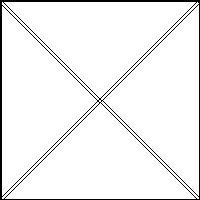 Figura 2. Questa è una figura. Se ci sono pannelli multipl, devono essere così descritti: (a) Descrizione di quello che è contenuto nel primo pannello; (b) Descrizione di quello che è contenuto nel secondo pannello. Le figure devono essere posizionate nel testo vicino al punto in cui sono state citate per la prima volta.Tabella 2. Questa è una tabella. Le tabelle devono essere posizionare vicino al punto in cui sono state citate per la prima volta.* Tables may have a footer.4. DiscussioniGli autori devono discutere i risultati e la loro interpretazione derivante da quello che viene scritto nei precedenti studi e dall’ipotesi di partenza. I risultati e le loro implicazioni devono essere discussi nel più ampio contesto possibile. La direzione delle ricerche future deve essere anch’essa sottolineata.5. ConclusioniQuesta sezione non è obbligatoria ma può essere aggiunta al manoscritto se la discussione è lunga o complessa.BibliografiaBibliografia inserita in stile APA 7th (da copiare e incollare da Google Scholar cliccando il pulsante “cita” sotto l’articolo di riferimento oppure utilizzando software per gestione bibliografia come EndNote o Mendeley). La bibliografia va inserita in ordine di citazione o in ordine alfabetico. Titolo 1Titolo 2Titolo 3Entry 1DataDataEntry 2DataData1                                                 (a)                                                          (b)Titolo 1Titolo 2Titolo 3Titolo 4entry 1 *datadatadataentry 1 *datadatadataentry 1 *datadatadataentry 2datadatadataentry 2datadatadataentry 3datadatadataentry 3datadatadataentry 3datadatadataentry 3datadatadataentry 4datadatadataentry 4datadatadata